Приложениек постановлению главы городского округа Зарайск Московской области от 30.05.2023 № 791/5                                  Приложение 1ПОРЯДОКпроведениямуниципальногоконкурсногоотбора проектовинициативного
бюджетированиянатерритории городскогоокругаЗарайскМосковской областиI.ОбщиеПоложения1. НастоящийПорядокустанавливаетмеханизморганизации ипроведениямуниципальногоконкурсногоотборапроектовинициативного бюджетированиянатерриториигородскогоокруга Зарайск Московскойобластидляучастия врегиональном конкурсном отборе проектовинициативногобюджетированияв Московскойобласти.2.Терминыиихопределения,используемыевнастоящемПорядке, применяютсявзначениях,определенныхЗакономМосковскойобласти №170/2018-ОЗ«ОразвитииинициативногобюджетированиявМосковской области».3.Организатороммуниципальногоконкурсногоотборапроектов инициативногобюджетированиянатерриториигородского округаЗарайск Московскойобластидляучастия врегиональномконкурсном отборе проектовинициативногобюджетированияв Московскойобластиявляетсяадминистрациягородскогоокруга ЗарайскМосковскойобласти.Материально-техническое,информационно-аналитическое иорганизационно-техническоеобеспечениемуниципальногоконкурсного отборапроектовинициативногобюджетированиянатерриториигородского округа Зарайск Московскойобластиосуществляется администрациейгородского округа Зарайск Московскойобласти.4.Проектоминициативногобюджетированияявляетсядокументально оформленнаяинициативаучастниковинициативногобюджетирования, направленнаянарешениевопросовместногозначениягородскогоокруга, определенныхФедеральнымзакономот06.10.2003№131-ФЗ«Обобщих принципахорганизацииместногосамоуправлениявРоссийскойФедерации», реализуемаянаусловияхсофинансированиязасчетсредствбюджета Московскойобласти,бюджетагородскогоокруга Зарайск Московскойобласти,атакжезасчетсредствфизическихлиц(неменее1%отстоимости проекта)июридическихлиц(при наличии).5.Бюджетныеассигнованиянареализациюпроектовинициативного бюджетированияпредусматриваютсявсоответствующеймуниципальной программе городскогоокруга Зарайск Московскойобласти.II.Порядокучастияинициаторовпроектовинициативного
бюджетированиявсофинансированиипроектов инициативного
бюджетирования,реализациипроектовиприемкирезультатовработ6.Объемсредствфизическихлиц,вносимыйвцеляхфинансирования реализациипроектаинициативногобюджетирования,долженсоставлятьне менее1%отстоимостиданногопроекта.Минимальныйобъемсредстворганизацийипредприятий(юридических лиц) неустанавливается.Объемсредствнареализациюпроектаинициативногобюджетированияв случае,еслиегоинициаторомявляетсядепутатМосковскойобластнойДумы, формируетсязасчетпривлеченныхдепутатомсредствграждан(физических лиц).7.Средствафизическихиюридическихлицвносятсяналицевойсчетдля учетаоперацийсосредствами,поступающимивовременноераспоряжение (далее–Счетвовременноераспоряжение),открытыйадминистрацией городского округа Зарайск Московской области,неранеемоментаобъявленияопроведении муниципальногоконкурсногоотбораинепозднее10днейсодня опубликованияитоговрегиональногоконкурсногоотбораприусловии признанияпроектаинициативногобюджетированияпобедителем.
8.Реализацияпроектаинициативногобюджетированияосуществляетсябезфактическогоиспользованиясредствфизическихиюридическихлицданногопроекта.Вбюджетегородского округа Зарайск Московскойобласти(сводной бюджетнойросписиместногобюджета)должныбытьпредусмотрены бюджетныеассигнованиянаисполнениерасходныхобязательств городского округа Зарайск Московскойобласти,связанныесреализацией новыхпроектовинициативногобюджетирования,сучетомассигнований,за счетбезвозмездныхпоступленийотфизическихлицвразмеренеменее1%от стоимости проектаиюридическихлиц(при наличии).Средствафизическихиюридическихлицнаходятсянасчетевовременноераспоряжениедоокончанияреализациипроектаинициативного бюджетирования.9.Средствафизическихиюридическихлицпоступаютвдоходбюджета городскогоокруга Зарайск Московскойобластиприусловииреализациипроекта инициативногобюджетирования.10.Вслучае,еслипроектыинициативногобюджетированиянепризнаны победителямимуниципальногоилирегиональногоконкурсныхотборов, а такжевслучае,еслиданныепроектынереализованы,средствафизическихи юридическихлицвозвращаютсясосчетавовременноераспоряжениевнесшимих лицам.11.Техническоезаданиеназаключениеконтрактаподлежит согласованию синициаторомпроектаинициативногобюджетирования.
Приемкатоваров(работ,услуг)входеисполнениямуниципального контракта(договора)врамкахреализациипроектаоформляетсяактомо приемкевыполненныхработ,актомприема-передачи,товарно-транспортной накладной,счетом,счет-фактуройи(или)универсальнымпередаточным документом,которыесогласовываютсясинициаторомпроектаинициативного бюджетированиянапредметсоответствияпоставленных(выполненных, оказанных)товаров(работ,услуг)реализуемомупроектуинициативного бюджетирования.12.Инициаторыпроектаинициативногобюджетирования,атакжеиные лица,определяемыезаконодательствомРоссийскойФедерации,вправе осуществлятьобщественныйконтрользареализациейпроектаинициативного бюджетированиявформах,непротиворечащихзаконодательствуРоссийской Федерации.III.Организацияпроведениямуниципальногоконкурсного отборапроектовинициативногобюджетирования13.Муниципальныйконкурсныйотборпроектовинициативного бюджетированиянатерриториигородскогоокруга Зарайск Московской области включает всебя следующиеэтапы:этап1–размещениепроектовнаИнтернет-порталевинформационно- телекоммуникационнойсетиИнтернетпоадресу:
https://vote.dobrodel.ru/narodniy_budjet(далее–портал«Добродел»);
этап 2–проведениеголосованиянапортале«Добродел»;этап3–отборпроектовинициативногобюджетированиямуниципальной конкурснойкомиссиейгородскогоокругаМосковскойобласти;этап4–подготовкаинаправлениепроектадляучастияврегиональном конкурсномотборепроектовинициативногобюджетирования.14.Допредставленияпроектадляучастиявконкурсномотборе,он подлежитпредварительномуобсуждениюнасобраниииликонференции граждан,втомчисленасобраниииликонференциигражданповопросам осуществлениятерриториальногообщественногосамоуправления,путем проведенияопросаилисбораподписейграждан(далее–предварительное обсуждениепроекта).15.Формапредварительногообсужденияпроектаопределяется инициаторомпроекта самостоятельно.16.Обязанностьпооповещениюгражданопроведениисобрания (конференции),опросаисбораподписейгражданлежитнаинициаторе проекта.Инициаторпроектасамостоятельно,сучетомместныхусловий, определяетспособоповещенияграждандляпроведениясобрания (конференции),опроса исбораподписейграждан.17.Финансированиеобеспечениямероприятий,связанныхсподготовкой ипроведениемсобрания(конференции),опросаисбораподписейграждан, возлагаютсяна инициатора проекта.18.Дляпредварительногообсужденияпроектамогутпроводиться собрания(конференции)гражданвгородскомокругенатерритории,где планируетсяреализацияпроектаинициативногобюджетирования.Собрание(конференция)проводитсявочнойформе–вформе совместногоприсутствияжителейдляобсуждениявопросовповесткидняи принятиярешенийпо вопросам,поставленнымна голосование.Доначаласобрания(конференции)инициаторпроектаобеспечивает проведениерегистрацииграждан,принявшихучастиевсобрании (конференции),ссоставлениемспискаучастников.Списокграждан, принявшихучастиевсобрании(конференции),являетсянеотъемлемойчастью протоколасобрания(конференции).Решенияповопросамповесткиднясобрания(конференции) принимаютсябольшинствомголосов участников собрания(конференции).
Процедурапроведениясобрания(конференции)отражаетсявпротоколе, которыйведетсясекретаремсобрания(конференции)всвободнойформе. Протоколсобрания(конференции)подписываетсясекретаремипредседателем собрания(конференции).Припроведенииголосованияоткаждогожителя,участвующегов собрании(конференции),должнобытьполученоСогласиенаобработку персональныхданных.Полномочиясобраниямогутосуществлятьсяконференциейгражданв случае,есличисложителейтерритории,винтересахкоторыхпредполагается реализацияпроектаинициативногобюджетирования,превышает50000 человек.Вконференцияхгражданпринимаютучастиеделегаты,избранныена собраниидляизбранияделегатов.Срокиипорядокпроведениясобранийдля избранияделегатовопределяетсяинициаторомпроектасамостоятельно.Норма представительствадляизбранияделегатовопределяетсяинициаторомпроекта самостоятельно,нонеможетбытьменее1делегатана1000жителей территории,накоторойпланируетсяреализацияпроекта.Протоколысобраний обизбранииделегатов являютсянеотъемлемойчастью протоколаконференции.
Порядокназначенияипроведениясобрания(конференции)гражданв целяхосуществлениятерриториальногообщественногосамоуправления определяетсяуставомтерриториального общественногосамоуправления.
19.Опросгражданповопросуоподдержкепроектаинициативного бюджетированияпроводитсявгородскомокругенатерритории,где планируетсяреализация проектаинициативногобюджетирования.Опросгражданпроводитсяпутемзаполненияопросноголиста.Формаи содержаниеопросноголистаопределяетсяинициатором проекта.Послепроведенияопросагражданинициаторомпроектасоставляется протоколобитогахопросагражданвподдержкупроектаинициативного бюджетирования.Протоколподписываетсяинициаторомпроекта.Вслучае еслиинициаторомпроектаявляетсяинициативнаягруппаграждан,протокол подписываетсявсемичленамиинициативнойгруппыграждан.20.Сборподписейгражданповопросуоподдержкепроекта инициативногобюджетированияосуществляетсяинициаторамипроектав формеподписноголиста,оформляемоговсвободнойформе.Кподписному листуприлагаются согласияна обработкуперсональныхданныхграждан.
Каждыйподписнойлистсподписямиграждандолженбытьзаверен инициаторамипроекта.Вслучаееслиинициаторомпроектавыступает инициативнаягруппа,подписнойлистзаверяетсялюбымизчленов инициативнойгруппы.Послеокончаниясбораподписейинициаторомпроектаподсчитывается количествоподписейисоставляетсяпротоколобитогахсбораподписей гражданвподдержкупроектаинициативногобюджетирования.Протокол подписываетсяинициаторомпроекта.Вслучаееслиинициаторомпроекта являетсяинициативнаягруппаграждан,протоколподписываетсявсеми членамиинициативнойгруппыграждан.IV.Размещение проектовна портале«Добродел»21.Кэтапу1относитсяразмещениепроектаинициативного бюджетированиянапортале«Добродел».Информацияосрокахпроведениямуниципальногоирегионального конкурсногоотбора,голосованияпопроектаминициативногобюджетирования напортале«Добродел»,установленныхМинистерствомтерриториальной политикиМосковскойобласти,размещаетсянаофициальномсайте администрациигородскогоокруга Зарайск Московскойобласти.22.Вустановленныесрокиинициаторпроектаинициативногобюджетированияразмещаетсвойпроектнапортале«Добродел»,заполнив форму,содержащуюся на портале.V.Проведение голосования23.Этап2муниципальногоконкурсногоотборапроектовинициативного бюджетированияосуществляетсявформеголосованиянапортале«Добродел» винформационно-телекоммуникационнойсети«Интернет».Голосованиепроводитсяонлайнсиспользованиемэлектронныхсервисов наинтернет-портале«Добродел»всоответствиисосроками,установленными МинистерствомтерриториальнойполитикиМосковскойобласти.
Вголосованиипринимаютучастиежителигородскогоокруга Зарайск Московскойобласти,зарегистрированныенапортале «Добродел».Жительгородскогоокруга Зарайск Московскойобластиимеет правопроголосоватьзанеограниченноечислопроектовинициативного бюджетирования, приэтомзаодинпроектотдаетсяодинголос.
24.Результатыголосованияпопроектаминициативногобюджетирования напортале«Добродел»учитываютсяконкурснойкомиссией припринятииитоговогорешения.VI.Формирование конкурснойкомиссии. Порядокотбора проектовинициативногобюджетирования25.Послезавершенияголосованиянапортале«Добродел» вустановленныесрокиадминистрациягородского округа Зарайск Московскойобластирассматриваетразмещенныена порталепроектыинаправляетвконкурснуюкомиссию заключениеовозможностисофинансированияпроектовсостороныместного бюджетаицелесообразностиреализациипроектов,общаястоимостькоторых невыходитзапределыобъемасредствбюджетамуниципальногообразования Московскойобласти,предусмотренногонареализациюпроектов инициативногобюджетированиявсоответствующемфинансовомгоду.
Заключениеформируетсянаоснованииследующихпринципов:решениеораспределениимеждуразмещенныминапорталепроектами лимитированногообъемасредствбюджетамуниципальногообразования Московскойобласти,предусмотренногонареализациюпроектов инициативногобюджетированияв соответствующемфинансовомгоду принимаетсяадминистрациейгородскогоокруганаосновеочередности размещения проектовинициативногобюджетированиянапортале «Добродел»;
положительноезаключениеадминистрациигородскогоокругао возможностисофинансированияпроектовсостороныместногобюджетаи целесообразностиреализациипроектоввыноситсявотношениитехпроектов инициативногобюджетирования,которыеранеедругихразмещенынапортале «Добродел»исуммарнонепревышаютобъемсредствбюджета муниципальногообразованияМосковскойобласти,предусмотренногона реализациюпроектоввсоответствующемфинансовомгоду. Заключение администрациигородскогоокруга Зарайск Московской области овозможностисофинансированияпроектов состороныместногобюджетаицелесообразностиреализациипроектов учитываетсяконкурснойкомиссиейприпринятииитогового решения.Персональныйсоставконкурснойкомиссиигородского округа Зарайск Московскойобластиутверждаетсяадминистрацией городскогоокруга Зарайск Московскойобласти.Всоставконкурснойкомиссиигородскогоокруга Зарайск Московскойобластимогутбытьвключеныпредставителиобщественных организацийпосогласованию.Конкурснаякомиссиясостоитизпредседателяконкурснойкомиссии, заместителяпредседателяконкурснойкомиссии,секретаряконкурсной комиссииичленовконкурснойкомиссии.Составконкурснойкомиссииформируетсятакимобразом,чтобыбыла исключенавозможностьвозникновенияконфликтовинтересов,которыемогут повлиятьнапринимаемые конкурснойкомиссиейрешения.Основнымизадачамиконкурснойкомиссииявляются:1)объективнаяоценкасоциально-экономическойзначимостипроектов инициативногобюджетирования;2)конкурсныйотборпроектов инициативногобюджетирования;
3)принятиерешенияпоитогамконкурсногоотборапроектов инициативногобюджетирования.26.Заседаниеконкурснойкомиссиисчитаетсяправомочнымприусловии присутствиянанемнеменееполовиныеечленов.Решениеконкурсной комиссииорезультатахконкурсногоотбора(далее-решениеконкурсной комиссии)принимаетсявотсутствиеинициаторовпроектовконкурсного отбора,подавшихзаявку,иоформляетсяпротоколомзаседанияконкурсной комиссии.27.Председатель конкурснойкомиссии:1)организуетработуконкурснойкомиссии,руководитдеятельностью конкурснойкомиссии;2)формируетпроектповесткиочередногозаседанияконкурсной комиссии;3)даетпоручениячленамконкурснойкомиссииврамкахзаседания конкурснойкомиссии;4)председательствуетна заседанияхконкурснойкомиссии;
5)осуществляетполномочиячленаконкурснойкомиссии,установленные пунктом30настоящегоПорядка.28.Заместительпредседателяконкурснойкомиссииисполняет обязанностипредседателяконкурснойкомиссиивслучаееговременного отсутствия,осуществляетполномочиячленаконкурснойкомиссии, установленныепунктом30настоящегоПорядка.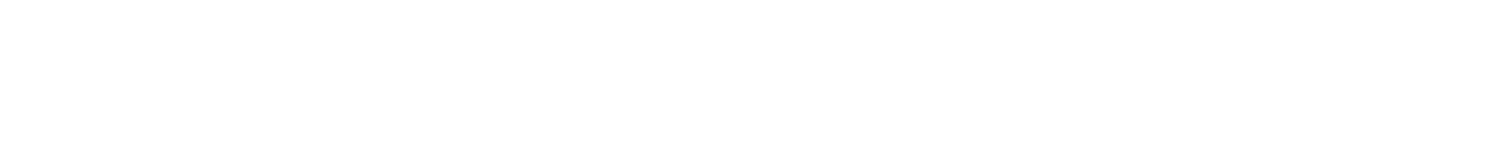 29.Секретарь конкурснойкомиссии:1)осуществляетинформационноеидокументационноеобеспечение деятельностиконкурснойкомиссии,втомчислеподготовкукзаседанию конкурснойкомиссии;2)оповещаетчленовконкурснойкомиссииодате,местепроведения очередногозаседанияконкурснойкомиссиииповесткеочередногозаседания конкурснойкомиссии;3)ведетпротоколызаседанийконкурснойкомиссии;4)осуществляетполномочиячленаконкурснойкомиссии,установленные пунктом30настоящегоПорядка.30. Членконкурснойкомиссии:1)участвуетвработеконкурснойкомиссии,втомчислевзаседаниях конкурснойкомиссии;2)вносит предложенияповопросамработыконкурснойкомиссии;
3)знакомитсясдокументамииматериалами,рассматриваемыми назаседанияхконкурснойкомиссии;4)голосуетна заседанияхконкурснойкомиссии.31.Решениеконкурснойкомиссиипринимаетсяоткрытымголосованием простымбольшинствомголосовотчислаприсутствующихназаседаниичленов конкурснойкомиссии.Приравенствеголосоврешающимявляетсяголос председательствующегона заседанииконкурснойкомиссии.Членыконкурснойкомиссииобладаютравнымиправами приобсуждениивопросов опринятиирешений.32.Заседаниеконкурснойкомиссиипроводитсяпослеокончаниясроков проведенияголосованиянапортале«Добродел».Порезультатамзаседания конкурснойкомиссиисоставляетсяпротоколзаседанияконкурснойкомиссии, которыйподписываетсяПредседателемназаседанииконкурснойкомиссии, заместителемпредседателяконкурснойкомиссии,секретаремконкурсной комиссииичленамиконкурснойкомиссии,участвовавшимивеезаседании, втечениетрехрабочихднейсодняпроведениязаседанияконкурсной комиссии.Нарассмотренииконкурснойкомиссиигородского округа Зарайск Московскойобластиможетнаходитьсянеограниченное количествопроектовинициативногобюджетирования.Порезультатамрассмотренияпроектовинициативногобюджетирования конкурснаякомиссияпринимаетследующиерешения:1)опроектахинициативногобюджетирования,прошедшихконкурсный отбор;2)опроектахинициативногобюджетирования,непрошедших конкурсныйотбор.Условиямипрохожденияпроектовмуниципальногоконкурсногоотбора являются:1)проектинициативногобюджетированияприголосованиинапортале«Добродел»набралбольшинствоголосов«ЗА»,приэтомразницамежду превышающимзначениемколичестваголосов«ЗА»иколичествомголосов «ПРОТИВ»должна составлятьне менее100 голосов;2)соответствиепроектаинициативногобюджетированиятребованиям законодательстваРоссийскойФедерации.Информацияорезультатахотборапроектовинициативного бюджетированияразмещаетсянаофициальномсайтеадминистрации городскогоокруга Зарайск Московскойобласти.VII.Подготовкаинаправление проектадля участияврегиональномконкурсномотборепроектовинициативногобюджетирования33.Послеотборапроектовинициативногобюджетированияконкурсной комиссиейгородскогоокруга Зарайск Московскойобластиинициатор проектаинициативногобюджетирования,чейпроектпризнанпрошедшим муниципальныйконкурсныйотбор,совместносадминистрациейгородского округа Зарайск Московскойобластиоформляютпроектсогласно Приложению2кПорядкупроведенияконкурсногоотборапроектов инициативногобюджетированиявМосковскойобласти,утвержденного постановлениемПравительстваМосковскойобластиот17.12.2019№992/44, которыйнаправляетсявМинистерствотерриториальнойполитикиМосковской области».